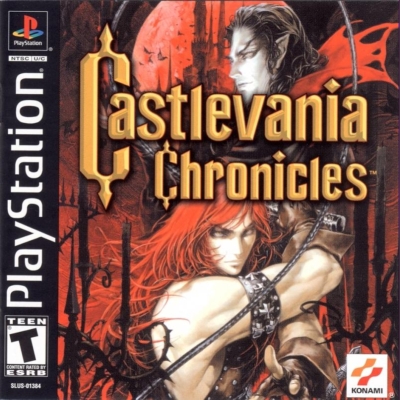 CASTLEVANIA CHRONICLES* ИСТОРИЯПрежде всего заметим, что игра Castlevania Chronicles вовсе не какой-то римейк старой игры, а совершенно самостоятельная, выполненная на современном уровне с точки графики, музыки, игрового движка, схемы управления и т.д. В основе этой игры для платформы PlayStation лежит оригинальная версия игры, которая в японском прокате называлась Akumajo Dracula. Естественно, что многое изменено и переделано.Тот, кто уже знаком с серией Castlevania и знает игры CSOTN или Circle the Moon, представляет себе жанр этой игры. Здесь нет каких-то акробатических прыжков, крушений, гонок, а также нет многих атрибутов игр в жанре Fantasy. Вы снова встречаетесь со своим старым другом Симоном Белмонтом (Simon Belmont), известным охотником на вампиров, мастерски владеющим замечательным хлыстом (Vampire Killer whip), a также специальным оружием, которое находит по ходу игры, и которое помогает ему остаться в живых, разделаться с врагами, ну и т.д. * ПРЕДМЕТЫ: как правило, Симон находит разнообразные предметы, ударив своим хлыстом по канделябру. Вот какие предметы он может получить.* Rosary. Уничтожает всех врагов на экране.* Heath (Сердце). Увеличивает запас сердец, имеющиеся у Симона на одно сердце (максимальный уровень 99). При этом сердца расходуются при использовании вторичного оружия (subweapons).* Big Heath (Большое сердце). Увеличивает запас сердец у Симона сразу на пять.* Transparency Potion (Прозрачная настойка). Делает Симона невидимым, правда, на короткий промежуток времени.* Chain. Увеличивает дальнобойность  и  силу  хлыста Vampire Killer, но этих предметов Вы найдете по ходу игры не более двух.* Money Bag (мешок с деньгами). Увеличивает Ваш результат. Красные мешки "стоят" 100 очков, синие мешки 400 очков, а белые мешки аж 700 очков.* Meat. Это пища. Восстанавливает 8 очков здоровья.* Double Shot (Двойной выстрел). Позволяет Симону произвести два выстрела подряд из конкретного оружия в одно и то же время. Double Shot исчезает, если Вы погибаете или переключаетесь на другое вторичное оружие.* Triple Shot (Тройной выстрел). Позволяет Симону произвести три выстрела из конкретного вторичного оружия в одно и то же время. Triple Shot исчезнет, если погибнете или смените вторичное оружие.* 1 Up дает дополнительную жизнь.Если Вы не знакомы с играми серии Castlevania, то не знаете какую роль играет вторичное оружие Subweapons. Обратите внимание, что в отличие от игр Rondo of Blood, CSOTN или Circle of the Moon, любое новое оружие, которое Вы находите, немедленно замещает то, которое было у Вас, и первоначальное вторичное оружие уже вернуть не сможете. * ОРУЖИЕ: вот какие виды оружия доступны по ходу игры:* Pocketwatch. Замораживает всех врагов на экране. Однако у большинства боссов к этому оружию иммунитет. Расходует 5 сердец.* Dagger (кинжал). Нож летит прямо вперед с очень большой скоростью. Однако раны наносит не очень серьезные. Расходуется одно сердце.* Топор (Ахе). Летит по высокой дуге, действует на довольно близкой дистанции, но зато позволяет уничтожить врагов, засевших над Вами. Расходует одно сердце.* Holy Water (Святая вода). Летит по небольшой дуге, и при ударе возникает пламя. Дальнобойность невелика, но способна нанести довольно приличные повреждения какому-нибудь противнику, который будет стоять неподвижно и поджариваться на огне вместо того, чтобы своевременно убежать. Расходует одно сердце.* Cross (крест). Летит прямо вперед на довольно приличную дистанцию, а затем возвращается, как бумеранг.  Максимальный эффект достигается, если займете позицию так, чтобы до врага было предельное расстояние. Тогда он получит серьезные повреждения, а крест, естественно, вернется обратно. Расходуется одно сердце.* Herb (растение). К сожалению, стречается очень редко. Чрезвычайно полезный предмет, который позволяет восстановить шесть блоков Вашего здоровья, расходует 10 сердец, но если у Вас запас приличный, можете не экономить, дольше проживете.Важно понять для чего нужны очки, а следовательно, денежные мешки и другие предметы, за которые получаете призы. Очень важно набрать много очков, поскольку получаете дополнительную жизнь за 30000 очков, а затем каждый раз, когда наберете еще 70000 очков, будете получать дополнительную жизнь.Есть, однако, и активный способ зарабатывать очки. Так, например, если одним точным выстрелом из вторичного оружия убьете сразу нескольких врагов, то получите колосальные очки: за второго врага 1000 очков, за третьего 2000, а за четвертого 4000. А если так повезет, что убьете более четырех врагов, то за каждого следующего получите сразу 7000 очков. Наиболее подходящие враги для такого способа зарабатывания очков Bone Pillars, но при этом у Вас должен быть крест. Нужно дождаться, когда они обстреляют Вас несколькими огненными шарами, а затем запустить крест, и он, словно бумеранг, обязательно сразит нескольких врагов.Когда обнаруживаете в подсвечниках или других местах двойные или тройные "выстрелы" (double и triple shots), то можете запросто прикончить до десятка врагов, используя свое вторичное оружие. При этом, если найдете в очередном подсвечнике double shots, а он у Вас уже имеется, то получите triple shots.В отличие от предыдущих игр серии Castlevania, Вы можете регулярно запоминать свой прогресс. В любой момент, когда заканчиваются жизни, Вы получаете выбор: запомнить игру (save), продолжить игру (Continue) или выйти из игры (Quit). При этом неважно, выберите ли вы опцию Save или Continue. В любом случае будете отброшены назад к самому началу уровня, на котором только что играли.Art Gallery.Эта картинная галерея открыта для вас с самого начала игры, причем по мере того, как будете находить различные картинки, они будут появляться в галерее. Вот какие картинки Вы можете собрать в своей галерее, если отыщите их все:1) Japanese Akumajo Nendaiki: Akumajo Drac-ula cover art 2) Simon 3) Dracula 4) US Castlevania Chronicles cover art 5) Japanese PSX Akumajo Dracula X; Gekka no Yasoukyoku cover art 6) Alucard 7) Alucard (close-up) 8) Alucard (using a potion) 9) Alucard (w/ bats) 10) Alucard (w/ Alucard Shield) 11) Alucard (casting Hellfire) 12) Richter 13) Richter (close-up) 14) Richter ("Lord of this castle" :) 15) Maria 16) Maria (close-up) 17) Lisa 18) Master Librarian 19) Succubus (censored) 20) Ferryman 21) Richter 22) Death 23) Shaft 24) Dracula 25) Dracuia (close-up) 26) Japanese Sega Saturn Akumajo Dracula X: Gekka no Yasoukyoku cover artПеред началом каждой игры очень полезно ввести на титульном экране следующий код: UP, UP, DOWN, DOWN, LEFT, RIGHT, LEFT, RIGHT, Х, О. Кстати, если этот код не сработает, поменяйте местами последние кнопки Х и О, тогда он сработает наверняка (в разных версиях этот код будет разным). В результате сможете попасть в меню Extra Option menu. Первая опция позволяет установить дату (date/ time setting). По умолчанию установлено 24 мая 2001 года, день, когда игра была выпущена в Японии. Так что установите тот день, в который Вы начнете игру. Дело это совсем не бесполезное и не формальное, поскольку задний план в блоке 7 меняется в зависимости от времен года, а следовательно, и от даты, которую Вы установите.Вторая опция Display Mode option позволяет выбрать индикатор (status bar): прозрачный, если выберете Normal; или непрозрачный (Opaque), если выберете Trim.ПРОХОЖДЕНИЕ. * Блок 1.Прохождение относится к режиму Arrange Mode на уровне трудности Normal. Многие боссы и враги уже известны Рам из других игр этой серии, и прохождение построено нетрадиционным способом.Поскольку уровни практически прямолинейны, дороги очень редко ветвятся, да и то в этих случаях каждая из дорожек приводит в одно и то же место. Поэтому мы будем, в основном, отмечать месторасположение секретов, рассказывать как победить боссов (boss strategies), а также указывать на определенные моменты, которые мы считаем достойными внимания. Место действия: Монастырь (Monastery). Музыкальная дорожка: Vampire Killer.Враги: Bat, Beholder, Black Panther, Flea Man, Merman, Zombie.Босс: Darkwing Bat.Стадия 1. Первым делом отправляйтесь направо, опуститесь на корточки перед тем, как перебраться через мост, и позади себя обнаружите корону (Crown). Она стоит 2000 очков, а это немало. А в самом конце первого ряда плавающих платформ, там, где Вас атакует Black Panthers как раз перед картиной, можете врезать хлыстом по последнему блоку и получите в награду белый денежный мешок, а значит 700 очков.Стадия 2.Ветераны игр Castlevania сразу же попытаются врезать хлыстом по нижним двум блокам правой стены в самом начале этой стадии. Не следует этого делать. Можете, конечно, попробовать, но не обижайтесь, мы Вас предупредили. Вместо этого нанесите удар хлыстом по двум нижним блокам в нижней части левой стены и получите Meat. Затем спуститесь вниз по лестнице, врежьте хлыстом по одному из плавающих блоков и получите возможность добыть из подсвечника большое сердце. Оно вам пригодится, но совсем необязательно. Когда доберетесь до конца комнаты с тритонами, врежьте хлыстом по правому блоку плавающей платформы с лестницей, а затем спрыгните на самую нижнюю платформу, опуститесь на колени на дальнем левом блоке этой платформы и найдете еще одну корону и значит еще 2000 очков.Стадия 3.Ну здесь особенно делать нечего, а в самом конце, когда увидите небольшую платформу из трех блоков, врежьте по последнему блоку своим хлыстом и заработаете Double Shot. Очень кстати такая находка, поскольку Вам предстоит схватка с боссом.Босс: Darkwing Bat.Босс, естественно, летает над землей, кружит над Вами. Если не предпримете никаких решительных действий, он спикирует и бросится в атаку, так что спать не стоит. Немедленно атакуйте, но при каждой удачной атаке, он будет превращаться в стаи летучих мышей. Если начнете их истреблять, то только появятся новые мыши и заменят убитых, а, в конце концов, вся стая летучих мышей снова превратится в босса.* Блок 2.Место действия: Underground Waterway. Музыкальная дорожка: Thrashard in the Cave. Враги: Bat, Beholder, Black Panther, Bone Dragon, Merman, Spear Demnon. Босс: Dragon Zombie.Стадия 4.На самом деле, все очень просто. Важно очень быстро и энергично колотить своим хлыстом по зеленой слизи, чтобы проложить себе дорогу. Если будете валандаться, то она быстро регенерируется, и придется начинать все заново.Стадия 5. Здесь происходит тот редкий случай, когда дороги разветвляются. Если пройдете по верхней дороге, то она приведет Вас в Bone Dragon, а позади него можете врезать хлыстом по стене и появится человек, играющий на флейте в каком-то странном халате. Как только его увидите, тут же появятся четыре предмета, которые начнут вращаться. Можете ударить хлыстом по любому из этих предметов и получите его. Если Вам не нравится набор предметов, врежьте хлыстом по этому странному флейтисту и получите четыре новых предмета. Однако не следует быть чрезвычайно разборчивым. Если ударите его хлыстом несколько раз, то наверняка убьете, а следовательно, ничего не получите. Если же последуете по нижней дороге, то увидите расселину, в которой засела здоровенная змея, которая обожает выскакивать и кусать прыгающих охотников на вампиров. Однако, если сумеете удачно перескочить через расселину, то за каждый такой прыжок получите премию в 10 очков.Стадия 6. Нужно быть очень осторожным, поскольку Ваш плот все время уменьшается по мере того, как он сталкивается с небольшими платформами, а тритон непрерывно атакует, пытаясь сбить Вас с этого плота. Если играете в более трудном режиме, чем Arrange Normal, нужно быть чрезвычайно внимательным, поскольку огненные шары запросто могут сбить Вас с плота. В конце "поездки" Вам предстоит прыгнуть через несколько платформ, чтобы добраться до нового плота. Делать это нужно очень быстро, поскольку экран непрерывно "скроллирует" вверх.Босс: Dragon Zombie.И босс старается сбить Вас с плота, внимательно следите за его огненным дыханием и учтите, что время от времени он будет пытаться врезать по плоту своим мощным хвостом. Слабое место у него голова, к сожалению, не только у него. Так что цельтесь точно в голову из любого подходящего оружия. Топор очень пригодится в этой ситуации, ну а крест это замечательное оружие, эффективное всегда.* Блок 3.Место действия: Courtyard.Музыкальная дорожка: Wicked Child.Враги: Archer Statue, Blue Raven, Bubble, Caterpillar, Harpy,Flea Man, Skeleton, Toad, Tree Demon.Босс: Wizard.Стадия 7.Остерегайтесь, когда проходите мимо деревьев, поскольку демоны обожают выпрыгивать из засады (спрятавшись в кустах или в деревьях) в тот момент, когда меньше всего этого ожидаете. Когда минуете зону, где сразитесь с Harpy/Flea Man, пройдете мимо фонтана, сверните на нижнюю дорогу, идущую под лестницей, хлопните хлыстом по среднему блоку нижней платформы и получите в награду Meat.Стадия 8.Ужасная грязь, причем напоминающая то ли трясину, то ли зыбучие пески. Во всяком случае, стоять долго не рекомендуется. Здесь можете обнаружить редкое растение (Herb), подсвечники, которые найдете в переходе в начале стадии. Правда, при этом придется за-нырнуть под ступеньки, иначе не достать,Стадия 9.Лед, как Вы знаете, очень скользкий. Не предпринимайте резких движений, а ледяные колонны, которые поднимаются из земли, могут зашвырнуть Вас прямо на острые шипы, и Вы мгновенно погибнете. Кстати, будьте очень осторожны, когда прыгаете через расселины. Там частенько сидят очень опасные змеи, на этот раз даже премию не получите, когда перепрыгнете.Босс Wizard.Колдун большую часть времени не опасен и Вам ничем не угрожает. Реально его магические кинжалы наносят лишь незначительные повреждения, а ледовые колонны поднимают Вас на некоторую высоту, так чтобы колдуну легче было атаковать. Зелененькая мерзость, которой он обстреливает, очень неприятная, но это обойдется Вам всего лишь в несколько сердец. А вот вызвать помощь демона-колдуна позволить нельзя ни при каких обстоятельствах, поскольку при этом он становится непобедимым, а огненные атаки вызванного демона особенно опасны, поскольку увернуться от них практически невозможно.* Блок 4.Место действия: Часовня Red Brick Chapel. Музыкальная дорожка: Bloody Tears. Враги: Bat, Blood Skeleton, Bone Dragon, Bone Pillar, Glass Armor, Ghost, Medusa Head, Skeleton, Spear Guard. Босс: Medusa.Стадия 10. Как только заберетесь на самый верх, пройдите на левую сторону самой верхней платформы и обнаружите вращающуюся голову Moai, а стоит она 4000 очков. Это не хухры-мухры.Стадия 11.Пройдите мимо огромной статуи богини. Левая стена, на самом деле, фальшивка. Смело прыгайте прямо в нее и окажетесь в комнате, где полным-полно очень симпатичных вещей, в том числе Meat, Double Shot и кое-какое вторичное оружие (subweapons). Возвращайтесь обратно к статуе и двигайтесь дальше. Обратите внимание на кровавые слезы статуи, они могут обратиться в кровавых скелетов. Когда доберетесь до участка с платформами-приемниками и двумя охранника-ми копьеносцами в самом конце, хлестаните своим хлыстом по верхнему блоку "стены" и получите Double Shot.Стадия 12. Шипастая ловушка в самом начале игры ветеранам серии Castlevania покажется знакомой. К счастью, они не приводят к мгновенной смерти. Когда будете взбираться по лестнице, обратите внимание на затененное стекло на заднем плане. Оно разлетится в мелкие дребезги, и в результате образуется довольно опасный враг (Glass Armor). Вы можете расправиться с ним, вообще говоря, довольно легко, но щит его сохранится, а из него будут вылетать острые стеклянные осколки, которые могут нанести серьезные повреждения. Перед схваткой с Медузой хлестаните по полу у ступенек, ведущих вниз (справа), и получите Meat. Перед схваткой подкрепиться не повредит.Босс: Медуза.Хвост Медузы обладает приблизительно такой же дальнобойностью, как и Ваш хлыст. Может быть чуть больше, и она обожает подпрыгивать, одновременно атакуя своим хвостом. Берегитесь - если она врежет Вам по физиономии, то не поздоровится, а кроме того, может атаковать лазером, который временно превратит Вас в камень. Помимо всего прочего, время от времени подпрыгивает высоко в воздух и атакует змеями. В общем, неприятная гадина. Сумеете подобраться к ней поближе, используйте Святую Воду (Holy Water), a в остальных ситуациях используйте крест. Они всегда хороши против всякой нечисти.* Блок 5.Место действия: Башня (Clock Tower).Музыкальная дорожка: The Tower of Gears.Враги: Beholder, Bone Pillar, Bone Scimitar,Flea Man, Medusa Head.Босс: Werewolf.Стадия 13. В самом начале стадии можете хлестануть бичом по стене справа и получить топор, если нужно. А также заработать несколько больших сердец и вторичного оружия, если полоснете хлыстом по подсвечникам слева. Постарайтесь не промахнуться, поскольку вращающаяся платформа под ними затрудняет "прицеливание".Стадия 14.В самом начале стадии предстоит схватка с несколькими Bone Pillars. Вы можете заработать огромное количество очков и двойной выстрел Double Shot, если сумеете добыть крест в финальной части предыдущей стадии. А когда приблизитесь к финальной части 14-й стадии, придется взойти на платформу, на которой Вас атакуют несколько Flea Men, выскочив из клетки. Если сумеете поразить их всех своим крестом или используя святую воду, или вообще любое оружие,, которое сработает, то заработаете также очень большое количество очков. Затем хлестаните по левой стене, тут же встаньте в образовавшийся просвет, выждите несколько секунд, и справа появится power-up 1 Up.Стадия 15.На этой стадии предстоит довольно интересная работа. Различные шестеренки будут сваливаться на заднем плане, и Вы можете управлять их движением с помощью своего хлыста, но это довольно нелегко, во всяком случае, интересно. В пяти подсвечниках найдете крест, кинжал (Dagger), двойной выстрел (Double Shot), карманные часы (Pocketwatch), а также кое-что еще. Пятый предмет может меняться. И, конечно же, постарайтесь пробраться к движущейся платформе над подсвечниками, хлестануть там по блокам и заполучить Meat.Босс: Werewolf.Босс-оборотень начинает прыгать, как чумовой. Такое впечатление, что его в задницу укусил тарантул: выворачивает каменные блоки из часов и швыряется ими в Вас, а затем начнет выворачивать цифры и также ими бросаться. В любом случае, самое важное непрерывно двигаться. Тогда он практически никогда не сможет угодить в цель, т.е. в Вас. В этой схватке очень полезно использовать крест, а также двойной или тройной выстрелы. Старайтесь сохранять как можно большую дистанцию, когда швыряете в оборотня кресты. Будьте осторожны, поскольку в какой-то момент он начнет выворачивать стрелки от часов и, используя их как дубины, бросится в атаку. Так или иначе, старайтесь держаться подальше, атакуйте крестами и, в конце концов, победите без особых хлопот. * Блок 6.Место действия: Sky Corridor.Музыкальная   дорожка:   MOON-FIGHT,    TheTower of Dolls.Враги: Axe Armor, Bone Scimitar, Clown, Ghost Bat, Marionette, Medusa Heads, Winged Guard.Босс: Doppelganger.Стадия 16. В нижней части первого экрана увидите мешок с деньгами на платформе чуть выше Вас, но действовать нужно быстро, иначе не успеете его сцапать. Когда доберетесь до длинного моста, он начнет разрушаться, и Вам придется прыгать с секции на секцию, чтобы не рухнуть вниз, и при этом сражаться с несколькими Medusa Heads, которые заняли очень удобные позиции и постараются помешать Вам перебраться через мост.Стадия 17.Следующие две стадии проходят в довольно странном доме. Сундуки с сокровищами непрерывно плюются маленькими клоунами, куколками, баллонами и даже летучими мышами. Где-то посреди стадии увидите блоки в левой части экрана. Хлестните по ним и получите Meat. Заметить их несложно.Стадия 18.Действие проходит в зеркальном холле. Опасайтесь маленьких мерзавчиков, которые пытаются запрыгнуть прямо на голову, и как только минуете лестничный пролет и расправитесь с Axe Armors, хлопните по правому блоку и получите в награду Meat.Босс: Doppelganger.Возможно, в режимах Arrange Hard или Original этот босс посильнее или похитрее, но в режиме Arrange Normal расправитесь с ним просто без всяких проблем, нужно просто заранее опуститься на колени и долбать его своим хлыстом до тех пор, пока не одержите полную победу. Кстати, любое вторичное оружие, которое у Вас есть, вполне пригодится. Используйте его без размышлений. Самое главное все время не высовываться, стараться держать голову как можно ниже, чтобы босс не мог попасть в Вас своим кинжалом. Кстати, когда он метнет кинжал, это самое подходящий момент для контратаки.* Блок 7.Место действия: Torture Room/ Laboratory.Музыкальная дорожка: Etude fir thr Killer.Враги: Blood Skeleton, Flea Man, The Monster,Skeletal Spider, Skeleton, Two-Headed Demon.Босс: Death. Стадия 19.He опасайтесь пауков-скелетов в самом начале миссии, просто опуститесь на колени, и они, не заметив Вас, проследуют дальше.Стадия 20.Как только минуете два ряда скелетов, можете попрыгать, как в детстве, через веревочку. Кстати, веревочка с шипами и очень напоминает косточки, а не веревочки. Спуститесь по ступенькам вниз, используйте свой хлыст, получите Meat, разыщите разнообразные декорированные блоки слева от шипов. Именно они направляют шипы прямо на Вас.На втором экране слева от верхней стены отыщите Double Shot после того, как расправитесь со скелетами (Blood Skeletons). Однако постарайтесь не попасть хлыстом по стене, когда сражаетесь с этими скелетами. В этом случае можете и не получить двойной "выстрел".Когда минуете этот участок, наткнетесь на монстра. Можете разделаться с ним, если хотите, но он очень быстр, и легкой победы ожидать не следует. Если получите повреждения, воспользуйтесь окошком "непобедимости" (window of invincibility) и драпайте со всех ног дальше, но если решите все-таки сражаться, используйте Святую Воду (Holy Water). Отличное оружие против этого монстра. Проскочив мимо монстра, поднимитесь по ступенькам, выполните "прыжок-полет" (Flying Leap) как можно дальше вправо, и если этот довольно сложный маневр удастся, то в награду получите Moai, а значит 4000 очков.Стадия 21.На первом же экране постарайтесь добыть крест, а когда подойдете к лестнице, ведущей вверх (справа), хлестните по стене, возьмите Meat. Теперь несколько раз можете подниматься и спускаться по этой лестнице, получите в награду несколько сердец, Осмотрите декорации на заднем плане, когда подниметесь вверх по лестнице, цвет их меняется в зависимости от даты, которую Вы установили, т.е. от времени года, но Вы уже об этом знаете.Босс: Death.Босс Смерть очень неприятна, собственно, как и положено смерти. Он любит летать по арене боя, при этом весь экран буквально заполнен острыми серпами, а время от времени босс попытается располосовать Вас своей огромной косой. Отлично, если у Вас при себе есть крест, особенно в сочетании с двойным и тройным выстрелами, сможете навести порядок на поле брани. Возможно по пути найдете топор (Ахе). Он также пригодится в этом бою, хотя легкой жизни ожидать не следует.* Блок 8.Место действия: Tower of Count Dracula.Музыкальная дорожка: Theme of Simon Belmondo.Враги: Axe Knight, Black Panther, Crossbow Knight, Darkwing Bat, Flame Armor,  Sword knight, Maid, Morningstar Knight.Босс: Dracula.Стадия 22. На втором экране дорога раздваивается. Возьмите крест в центре, если хотите, затем поднимитесь по правой лестнице, хлестните по левой стене, а затем встаньте перед подиумом, на несколько секунд замрите и получите power-up 1 up. Если Ваше здоровье в порядке, смело продолжайте подниматься наверх. В противном случае вернитесь в комнату к развилке дороги и на этот раз пройдите по левой лестнице, проломите стену в тупике, найдете там пищу (meat), а после этого можете подниматься дальше. На третьем экране остерегайтесь люстр. Вторая из них грохнется на пол и начнется пожар. Кстати, об этих люстрах нельзя забывать, и в тот момент, когда будете сражаться с Flame Armors, будьте внимательны.Стадия 23.По ходу этой стадии Вас атакуют несколько Dark-wing Bats (здоровенных летучих мышей). Поэтому очень целесообразно отыскать где-то на полпути через стадию Pocketwatch, и тогда запросто сможете расправиться с этими летучими мерзкими мышами, ведь Вы их буквально заморозите, а после этого можете убежать, если хотите, а можете их прикончить. Так или иначе, после первого прыжка опуститесь на корточки, и первая летучая мышь пролетит над Вами. Затем двигайтесь дальше и постарайтесь, чтобы и btq-рая мышь Вас не заметила. Когда запрыгнете на карниз, где находится Pocketwatch, выждите несколько секунд, и когда слева подлетит очередная летучая мышь, уничтожьте ее. Кстати, такой прыжок довольно трудно выполнить даже без помех, а тут еще мыши будут пытаться сбить Вас с карниза. Затем уничтожьте еще одну мышь, хотя можете ее просто заморозить.Стадия 24.The Maide, Ваши враги, не очень сильны, но жутко надоедливы, поэтому избавьтесь от них как можно быстрее. Так или иначе, уровень короткий и довольно простой. Когда достигнете купола Official Castlevania Stairway of Doom, не забудьте, что в каждой игре серии Castlevania в первом подсвечнике найдете крест, а в последнем Священную Воду (Holy Water). Священная Вода в данный момент важнее. Возьмите ее. А если нужно поправить здоровье, не хватает сердец, возвращайтесь обратно в Starway of Doom и поправите здоровье, а потом уже возвращайтесь к месту схватки с боссом.Босс Dracula (1-я форма).Так же, как во всех играх серии, Dracula обладает способностью телепортироваться и атаковать огненными шарами. Старайтесь сохранять дистанцию, на которой можете успешно действовать своим хлыстом, а когда босс начнет телепортироваться, немедленно прыгните к нему поближе и нанесите удар хлыстом. При этом постарайтесь, чтобы он не поразил Вас своими огненными шарами. Действуйте в такой же манере и скоро добьетесь победы, но радоваться пока рано.Босс Dracula (2-я форма).Вряд ли Вы, конечно, предполагали, что игра закончится так легко. Dracula не погиб, он просто превратился в огромного синего демона, и победить его, пожалуй, можно без особых проблем только если у Вас есть Святая Вода. В случае удачной атаки, Dracula будет ошеломлен и практически парализован, а Вы сможете нанести несколько успешных атак своим хлыстом, Конечно, босс будет прыгать по арене, метать в Вас огненные шары, но если будете действовать верно, нанесете ему намного более мощные повреждения, чем он, а следовательно, если перед началом схватки здоровье в порядке, беспокоиться не о чем. Победив Синего Демона, примите наши поздравления. Вы успешно закончили игру!